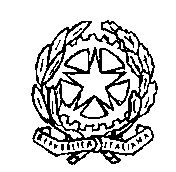 LICEO CLASSICO “A. D’ORIA”Via A. Diaz, 8 - GENOVATel. 010/58.13.55 - Fax  010/570.44.01RICHIESTA DI EFFETTUAZIONE DI USCITA DIDATTICA/VISITA GUIDATA/ VIAGGIO D’ISTRUZIONE CLASSE: ______     N°. ALUNNI PARTECIPANTI: _________ DESTINAZIONE: __________________________________________________________________________DOCENTE REFERENTE: ______________________________________________PERIODO DI EFFETTUAZIONE:(periodo indicativo): _______________________________________________dal giorno _________ al giorno_________ N°. giorni: _____Partenza da: ___________________________________________ alle ore: ______________Rientro a: _____________________________________________ alle ore: ______________ABBINAMENTO CON ALTRA CLASSE: _____________________________________________MEZZO DI TRASPORTO: ____________________________________________________________________DOCENTI ACCOMPAGNATORIprof. __________________________________________________________________prof. __________________________________________________________________prof. __________________________________________________________________DOCENTI SOSTITUTIprof. __________________________________________________________________prof. __________________________________________________________________PROGRAMMA (indicare prenotazione musei, mostre, altre attività scelte per le destinazione proposta)._____________________________________________________________________________________________________________________________________________________________________________________________________________________________________________________________________________________________________________________________________________________________________________________________________________________________________________________________________________________________________________________________________________________________________________________________________________________________________________________________________________________________________________________________________________________________________________________________________________________________________________________________________________________________________________________________________________________________________________________________Genova, lì ________________________________                                                                                                                           Il Docente REFERENTE                                                                                                         __________________________________